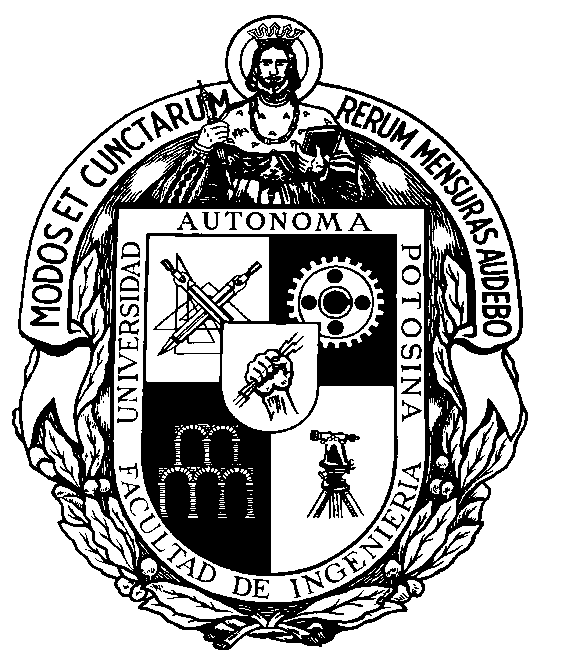         UNIVERSIDAD AUTÓNOMA DE SAN LUIS POTOSÍ       FACULTAD DE INGENIERÍA                                       ÁREA MECÁNICA Y ELÉCTRICAReglamento-Carta compromiso, de Visitas y Participación en Eventos Académicos.OBJETIVO.-El presente Reglamento, tiene como objetivo el salvaguardar en la medida de lo posible, la integridad física del alumno durante el periodo que dure la visita o evento académico organizado por el Área Mecánica y Eléctrico; así como promover la sana convivencia, la seguridad y el buen nombre de la Facultad de Ingeniería representada por el AME.El alumno en todo momento respetará las indicaciones realizadas por el(los) responsable (s) de la visita y/o evento.El alumno deberá contar con su Seguro Facultativo o familiar (IMSS, ISSSTE, etc.) vigente y deberá anexar copia fotostática del mismo.Es indispensable que el alumno lleve consigo su credencial de estudiante y del IFE o INE, vigentes y legibles, así como:________________________________________________________________________.El transporte saldrá puntualmente de_____________________________ en punto de las: ___________, por lo que se solicita a alumno que llegue con 15 minutos de antelación.Durante la duración de la visita (trayecto y estancia), queda prohibida el consumo de bebidas alcohólicas y/o sustancias enervantes.El alumno deberá mantener el orden y respeto en todo momento, hacia todas las personas con las que llegara a interactuar, así como los Reglamentos de lugares visitados durante su estadía (hotel, empresa, etc.) durante su trayecto y estancia en el lugar de visita.INDICACIONES IMPORTANTES:Mostrar Credencial Oficial (escolar , IFE o INE)Portar zapato cerrado, no sandalias, no tenis, no sandalia, no tacones.No portar cámaras de video, celulares con cámara, memorias USB.En el caso de mujeres no podrán traer falda.Al ingresar al lugar de la visita, seguir las medidas de Seguridad que se les indicaránFirmo de conformidad el presente, en el entendido de que al infringir alguno de estos puntos, quedaría sujeto a la sanción a que hubiera lugar por parte de las autoridades escolares.    Nombre, firma y teléfono del alumno.			 Nombre, firma y teléfono del padre o tutorFAI-AME-FRM-10   FOLIOLUGAR DE VISITA O EVENTO